MatematikaPondelokPorovnaj (˃, <, =), zapíš rozdiel a o koľko krát je väčšie:Vypočítaj: UtorokVypočítaj: 				         StredaVypočítaj: 				        ŠtvrtokRieš slovnú úlohu: Na kopci bolo 7 lyžiarov a 8 krát viac sánkarov. Koľko bolo sánkarov?Zápis:							Výpočet:..............................................			.............................................................................................................................................Odpoveď: ............................................................................................................	PiatokVynásob, vydeľ.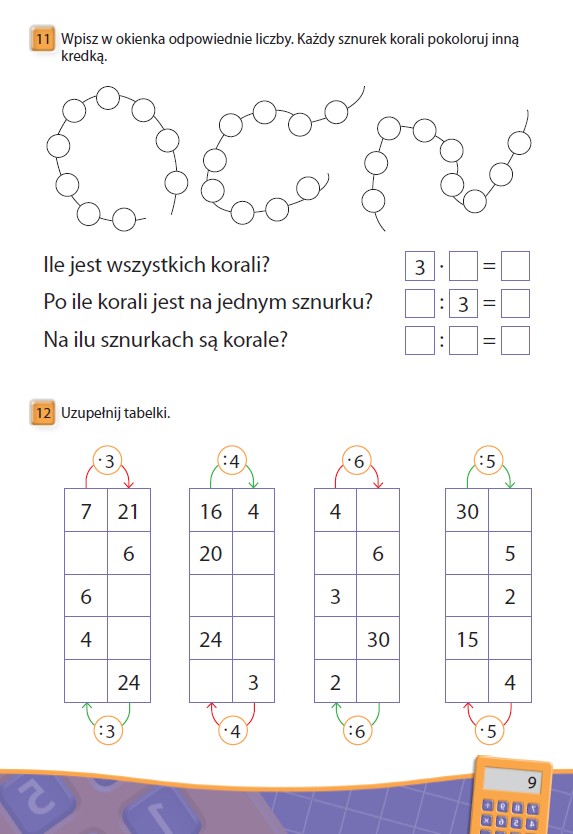 VZOR: 25  ˃   554     936     642     725 – 5 = 20        o 2025 : 5 = 5         5 krát41 + 32 + 16 =97 – 51 - 36 =21 + 65 - 43 =8 . 9 =63 : 7 =5 . 9 =24 : 3 =4 . 7 =64 : 8 =64 + 4 . 5 =3 : 3 – 7 : 7 =92 – 5 . 6 =8 . 8 + 42 : 7 =38 + 80 : 10 =10 : - 5 . 2 =